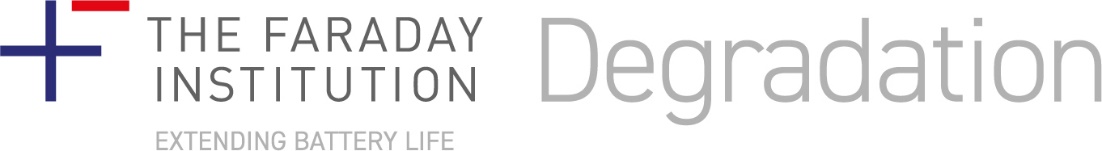 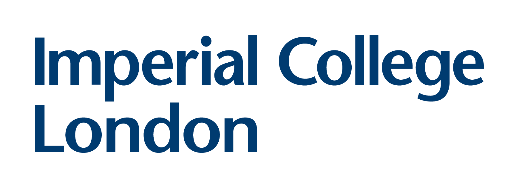 Exciting Faraday Undergraduate Summer Experience (FUSE) paid internship opportunities for summer 2022.Studying a STEM degree?  Wondering what career to pursue?  Interested in finding out more about the battery sector?  Keen to spend time with a dynamic community of pioneering battery researchers seeking to find solutions to support a fully electric future?The Faraday Institution is offering a total of 56 internships, for undergraduate students to spend 8 weeks working on battery related projects.  Project title: Effect of Conditions on Lithium-Ion Battery PerformanceProject description:Understanding the mechanisms of chemical degradation in rechargeable lithium-ion batteries are vital to making longer-lasting and safer energy storage devices for portable electronics and vehicles. Different conditions and battery components can have large effects on the stability and efficiency of the battery. In this project you will compare the effects of different solvents on battery performance. You will learn how to assemble batteries (coin cells) and carry out performance measurements with a battery-testing device. You will learn how to plot and interpret the data and relate the findings to additional measurements other researchers in the group are performing, in order to help understand degradation mechanisms.You will be based at the White City campus, work together and interact with a range of researchers, including undergraduates and PhD students. You will have the opportunity to learn about a variety of research projects at Imperial and attend group meetings as well as social events.Supervisor: Bethan Davies, Postdoctoral Research Associate University: Imperial College LondonLocation: Molecular Science Research Hub, White City campus, Imperial College LondonStart date: The internship is a full-time role for 8 weeks carried out between July – September 2022.Eligibility:• Be registered full-time undergraduate student from a UK university. • Undertake the internship within the years of their undergraduate study (i.e., not in final year or during a subsequent Masters’ programme). • Not have been a FUSE intern in a previous year Funding:A salary of £9.90 / hour across the UK or £11.05 / hour in London will be provided. This will bedetermined by the working address of the appointee, not the university's location. The funding is provided by the Faraday Institution. Additional activities:During the FUSE internship you will be able to attend Faraday Masterclasses and cohortevents which will focus on a variety of topics to further develop your understanding of career opportunities in battery sector.  At the end of the programme, you will be invited to to share a poster about your work and prizes will be awarded.Application:In order to apply for a Faraday Undergraduate Summer Experience (FUSE) 2022 internship, you need to fill out this survey by the 22nd of April 2022. DiversityThe Faraday Institution is committed to creating a dynamic and diverse pool of talent for the fields of battery technology and energy storage.Imperial College London is committed to equality of opportunity, to eliminating discrimination and to creating an inclusive working environment for all. We therefore encourage candidates to apply irrespective of age, disability, marriage or civil partnership status, pregnancy or maternity, race, religion and belief, gender identity, sex, or sexual orientation.